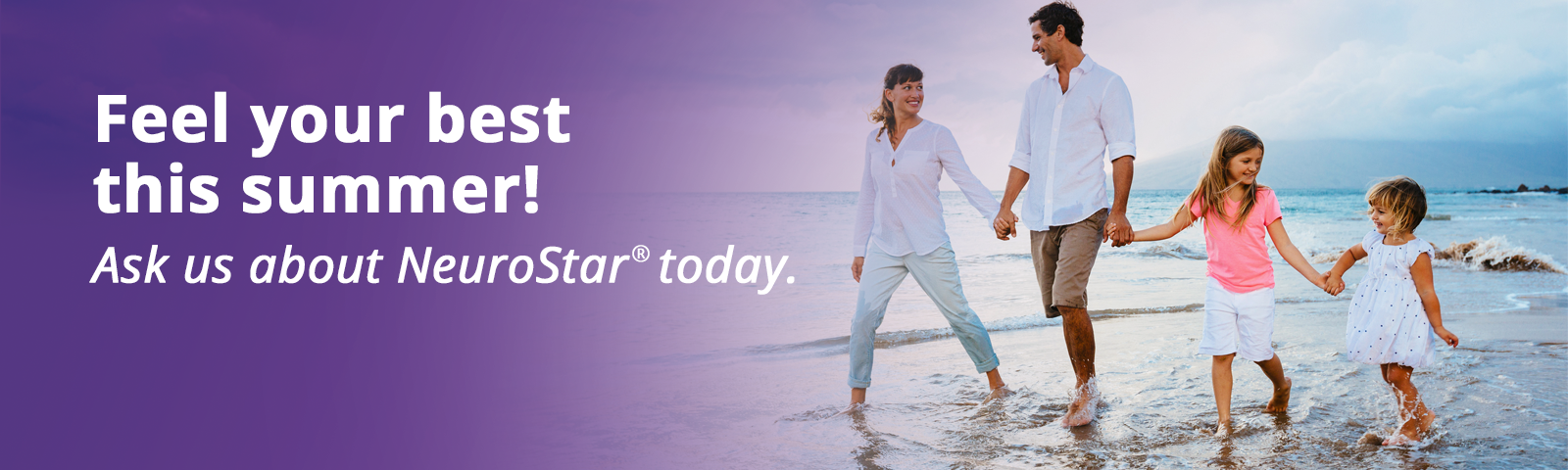 Email for New Patients:Subject: Prioritize your mental health – NeuroStar TMS may be right for youSummer is here, and kids are out of school. Now is an important time to take care of your mental health so you can enjoy quality time with your family and friends.Treat your depression with NeuroStar® TMS, a non-invasive, non-drug treatment for depression. It is best for people who have not benefited from prior medication and would like to try a non-invasive treatment without the systemic side effects of medications.NeuroStar TMS is covered by most major insurances and Medicare. Call us today at (000) 000-0000 to schedule your free consultation to learn more about NeuroStar TMS.Take the PHQ-10 Assessment <Insert your personal PHQ-10 URL here><Signature> NeuroStar® Advanced Therapy is indicated for the treatment of Major Depressive Disorder in adult patients who have failed to receive satisfactory improvement from prior antidepressant medication in the current episode.NeuroStar Advanced Therapy is only available by prescription. A doctor can help decide if NeuroStar Advanced Therapy is right for you. Patients’ results may vary. Visit neurostar.com for full safety and prescribing information